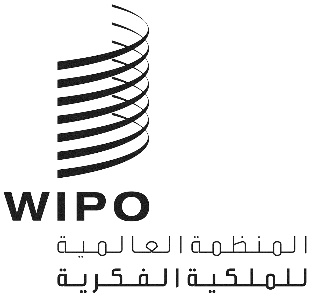 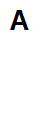 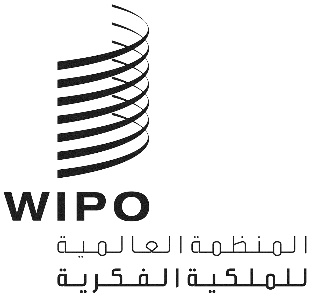 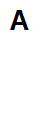 A/65/9الأصل: بالإنكليزيةالتاريخ: 15 يوليو 2024جمعيات الدول الأعضاء في الويبوسلسلة الاجتماعات الخامسة والستونجنيف، من 9 إلى 17 يوليو 2024اقتراح من وفد الاتحاد الروسي بشأن المساعدة والدعم لقطاع الابتكار والإبداع ونظام الملكية الفكرية في أوكرانيامقدم من وفد الاتحاد الروسيفي تبليغ استلمته الأمانة بتاريخ 15 يوليو 2024، قدم وفد الاتحاد الروسي الاقتراح المرفق طيه في إطار البند 18 من جدول الأعمال، "المساعدة والدعم لقطاع الابتكار والإبداع ونظام الملكية الفكرية في أوكرانيا".[يلي ذلك المرفق]البند 18 من جدول الأعمال. المساعدة والدعم لقطاع الابتكار والإبداع ونظام الملكية الفكرية في أوكرانيا (الوثيقة A/65/7)إن جمعيات الويبو، كل فيما يعنيه:أحاطت علماً بالتقرير بشأن المساعدة والدعم لقطاع الابتكار والإبداع ونظام الملكية الفكرية في أوكرانيا الوارد في الوثيقة A/65/7؛وقرّرت إحالة هذا البند من جدول الأعمال إلى عناية لجنة البرنامج والميزانية.[نهاية المرفق والوثيقة]